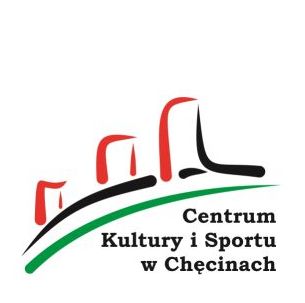 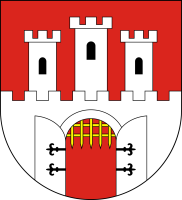 Zgoda rodziców / opiekunów prawnychJa niżej podpisany(-na)
.............................................................................................................................                         (imię i nazwisko rodzica/opiekuna prawnego),                                                                                                                                   wyrażam zgodę na uczestnictwo mojej córki ....................................................................................................................................................... ..                                  (imię, nazwisko, wiek dziecka)w zajęciach Akademii Piłki Siatkowej Volley Chęciny organizowanych przez Gminę Chęciny oraz Centrum Kultury i Sportu w Chęcinach ul. Armii Krajowej 18A 26-060 Chęciny.Oświadczam, iż mój córka nie ma przeciwwskazań zdrowotnych do korzystania z tychże zajęć. Jednocześnie biorę na siebie odpowiedzialność  za ewentualne wypadki córki podczas zajęć
 i zawodów sportowych....................................................................................... 
 (telefon kontaktowy rodzica/ opiekuna prawnego) 
........................................................................ 
( data i podpis rodzica/ opiekuna prawnego) Wyrażam zgodę na przetwarzanie danych osobowych zgodnie z art. 6 ust. 1 pkt a) rozporządzenia Parlamentu Europejskiego i Rady (UE) 2016/679 z 27 kwietnia 2016 r. w sprawie ochrony osób fizycznych w związku z przetwarzaniem danych osobowych i w sprawie swobodnego przepływu takich danych oraz uchylenia dyrektywy 95/46/WE (RODO), w celach niezbędnych do organizacji Zajęć Akademii Piłki Siatkowej Volley Chęciny zwanych dalej „Zajęciami”.			□ TAK, wyrażam zgodę                                □ NIEWyrażam zgodę na fotografowanie oraz rejestrowanie na dysku i dowolnych nośnikach wizerunku, dla celów publikacji, promocji i popularyzacji Zajęć w mediach oraz materiałach, które Organizator Warsztatów uzna za odpowiednie (strony internetowe i konta w mediach społecznościowych Organizatorów, gazeta lokalna „Wiadomości Chęcińskie”).			□ TAK, wyrażam zgodę                                □ NIERealizując obowiązek informacyjny, określony w art. 13 ust. 1 i ust. 2 RODO informujemy, że:1. Administratorem Twoich danych osobowych jest Centrum Kultury i Sportu w Chęcinach z siedzibą w Chęcinach ul. Armii Krajowej 18A, kod pocztowy: 26-060, adres e-mail: sekretariat@ckis.checiny.pl, tel. 41 31 51 097.2. W sprawach związanych z ochroną swoich danych osobowych można kontaktować się z Inspektorem Ochrony Danych Osobowych poprzez adres e-mail: iodo@ckis.checiny.pl, tel. 41 31 51 097.3. Twoje dane osobowe przetwarzane będą w celach niezbędnych do udziału w Zajęciach świetlicowych na podstawie Twojej zgody uzyskanej zgodnie z art. 6 ust. 1 pkt a) RODO.4. Dane osobowe będą przechowywane do czasu, aż zgłosisz sprzeciw względem ich przetwarzania lub ustalimy, że się zdezaktualizowały.5. Informujemy o prawie żądania od administratora dostępu do treści swoich danych osobowych, do ich sprostowania, usunięcia, jak również prawie do ograniczenia ich przetwarzania, prawie do przenoszenia danych, do wniesienia sprzeciwu wobec przetwarzania danych osobowych.6. Informujemy o prawie wniesienia skargi do organu nadzorczego, którym w Polsce jest Prezes Urzędu Ochrony Danych Osobowych, adres siedziby: ul. Stawki 2, 00-193 Warszawa, gdy uznasz, że przetwarzanie Twoich danych osobowych narusza przepisy rozporządzenia wskazanego na wstępie.7. Informujemy o prawie do cofnięcia zgody na przetwarzanie danych osobowych w dowolnym momencie bez wpływu na zgodność z prawem przetwarzania, którego dokonano na podstawie zgody przed jej wycofaniem.8. Podanie danych osobowych jest dobrowolne, ale jest warunkiem udziału w Zajęciach. 9. Informujemy, iż dane osobowe nie będą przekazywane do państwa trzeciego, organizacji międzynarodowych ani innych odbiorców danych oraz że nie będą przetwarzane w sposób zautomatyzowany i nie będą profilowane.                                                                                                                ……………………………………………….                                                                                                        (podpis rodzica/opiekuna prawnego)